 ПЛАНЫ ПРАКТИЧЕСКИХ ЗАНЯТИЙЦелью выполнения практических заданий является закрепление вопросов дисциплины, изложенных на лекции, углубление познания, создание положительной мотивации при изучении курса. Практические задания предусматривают решение задач непосредственно на практических занятиях или для самостоятельного решения дома с последующей проверкой на занятиях. Практическое занятие 1: Предмет, значение и задачи экономического анализа. Виды экономического анализа.Конспектировать основные вопросы по теме в тезисной форме. Опрос по теме. Основные вопросы:Предмет, содержание и принципы экономического анализаМетод экономического анализаЗадачи, последовательность проведения и порядок оформления результатов экономического анализаВиды экономического анализа и их роль в управлении организациейМетодические рекомендации:1. Внимательно прочитайте текст (конспект лекции, материалы по теме в рекомендуемой литературе). Попутно отмечайте непонятные места, новые слова, определения.2. При записи вынесите справочные данные на поля.3. При первом чтении текста составьте простой план. При повторном чтении посторайтесь кратко сформулировать основные положения текста. 4. Заключительный этап конспектирования состоит из перечитывания ранее отмеченных мест и их краткой последовательной записи.5. При конспектировании надо стараться выразить авторскую мысль своими словами.  Практическое занятие 2: Метод и методика экономического анализаЗадание 1: Используя плановые и фактические значения показателей деятельности предприятия проанализируйте влияние факторов на величину выручки от продажи продукции методом цепных подстановок, абсолютных разниц и интегральным методом. Сделайте вывод.Задание 2: Проанализировать влияние факторов на объем товарной продукции. Решить задачу методом цепных подстановок, абсолютных разниц и интегральным методом, сделать вывод.Задание 3: рассчитать недостающие показатели и определить изменения в показателях с помощью горизонтального метода анализа. По результатам расчетов сделать выводы.тыс.тгМетодические рекомендации:Методика – это совокупность способов, правил наиболее целесообразного выполнения какой – либо работы.Методику экономического анализа можно определить, как систему способов и правил проведения аналитического исследования, направленного на достижение поставленной цели анализа.Под факторным анализом понимается методика комплексного и систематического изучения и измерения воздействия факторов на величину результативных показателей.Метод цепных подстановок используется для исчисления влияния отдельных факторов на соответствующий совокупный показатель. Цепная подстановка широко применяется при анализе показателей отдельных предприятий и объединений. Данный способ анализа используется лишь тогда, когда зависимость между изучаемыми явлениями имеет строго функциональный характер, когда она представляется в виде прямой или обратно пропорциональной зависимости.Используя метод цепной подстановки необходимо придерживаться следующей последовательности расчетов. В первую очередь нужно учитывать изменение количественных, а затем качественных показателей. Если изменится несколько количественных и качественных показателей, то сначала следует изменить величину факторов первого уровня подчинения, а потом более низкого.Интегральный метод позволяет получать более точные результаты расчета влияния факторов по сравнению с методами цепной подстановки, абсолютных и относительных разниц. Интегральный метод позволяет достигнуть полного разложения результативного показателя по факторам и носит универсальный характер, т.е.Общий вид формулы для расчета методом цепных подстановок:Х = А * ВРассмотрим пример:Таблица 2.1. Исходные данные для факторного анализаАнализ влияния на объем товарной продукции количества работников и их выработки проведем описанным выше способом на основе данных табл.2.1. Зависимость объема товарной продукции от данных факторов можно описать с помощью мультипликативной модели:ТП = Ч * СВ, ТПо = Чо * СВо = 20*146 = 2920 тыс. тенге.Тогда влияние изменения величины количества работников на обобщающий показатель можно рассчитать по формуле:ТПусл1 = Ч1 * СВо = 25*146 = 3650 тыс.тенге.ТПусл1 = ТПусл1 – ТПо = 3650 – 2920 = 370 тыс.тенге.Далее определим влияние изменения выработки работников на обобщающий показательТП1 = Ч1 * СВ1 = 25*136 = 3400 тыс.тенге., ТПусл2 = ТП1 – Тпусл1 = 3400-3650 = - 250 тыс.тенгеТаким образом, на изменение объема товарной продукции положительное влияние оказало изменение на 5 человек численности работников, что вызвало увеличение объема продукции на 730 тыс. тенге и отрицательное влияние оказало снижение выработки на 10 тыс. тенге, что вызвало снижение объема на 250 тыс. тенге. Суммарное влияние двух факторов привело к увеличению объема продукции на 480 тыс. тенге.Преимущества данного способа: универсальность применения, простота расчетов.Недостаток метода состоит в том, что, в зависимости от выбранного порядка замены факторов, результаты факторного разложения имеют разные значения. Это связано с тем, что в результате применения этого метода образуется некий неразложимый остаток, который прибавляется к величине влияния последнего фактора. На практике точностью оценки факторов пренебрегают, выдвигая на первый план относительную значимость влияния того или иного фактора. Однако существуют определенные правила, определяющие последовательность подстановки: при наличии в факторной модели количественных и качественных показателей в первую очередь рассматривается изменение количественных факторов; если модель представлена несколькими количественными и качественными показателями, последовательность подстановки определяется путем логического анализа.Под количественным факторами при анализе понимают те, которые выражают количественную определенность явлений и могут быть получены путем непосредственного учета (количество рабочих, станков, сырья и т.д.).Качественные факторы определяют внутренние качества, признаки и особенности изучаемых явлений (производительность труда, качество продукции, средняя продолжительность рабочего дня и т.д.).Способ абсолютных разниц является модификацией способа цепной подстановки. Изменение результативного показателя за счет каждого фактора способом разниц определяется как произведение отклонения изучаемого фактора на базисное или отчетное значение другого фактора в зависимости от выбранной последовательности подстановки: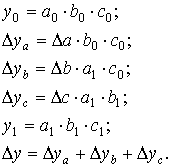 Способ относительных разниц применяется для измерения влияния факторов на прирост результативного показателя в мультипликативных и смешанных моделях вида у = (а – в) . с. Он используется в случаях, когда исходные данные содержат определенные ранее относительные отклонения факторных показателей в процентах.Для мультипликативных моделей типа у = а . в . с методика анализа следующая: находят относительное отклонение каждого факторного показателя: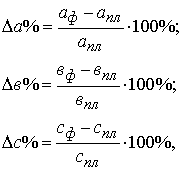  определяют отклонение результативного показателя у за счет каждого фактора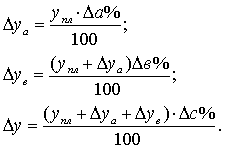 Пример: воспользовавшись данными табл. 2.1, проведем анализ способом относительных разниц. Относительные отклонения рассматриваемых факторов составят: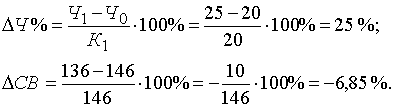 Рассчитаем влияние на объем товарной продукции каждого фактора:ТПусл1 = ТПусл1 – ТПо = 3650 – 2920 = 370 тыс.тенге.ТПусл1 = 2920*25 / 100 = 730 тыс.тенге;ТПусл2 =  (2920 + 730) * (- 6,85)  / 100% = -250 тыс.тенге.Результаты расчетов те же, что и при использовании предыдущего способа.Практическое занятие 3: Способы обработки экономической информации. Информационное обеспечение экономического анализа.Конспектировать основные вопросы по теме в тезисной форме. Опрос по теме.Основные вопросы: Способ сравнения в экономическом анализе, его сущность и виды Способы приведения показателей в сопоставимый видОсновные способы при измерении влияния факторов на результативные показателиОсновные принципы организации экономического анализаОрганизационные формы и исполнители экономического анализаВиды информационных источников анализа: внутренние и внешниеМетодические рекомендации:1. Внимательно прочитайте текст (конспект лекции, материалы по теме в рекомендуемой литературе). Попутно отмечайте непонятные места, новые слова, определения.2. При записи вынесите справочные данные на поля.3. При первом чтении текста составьте простой план. При повторном чтении посторайтесь кратко сформулировать основные положения текста. 4. Заключительный этап конспектирования состоит из перечитывания ранее отмеченных мест и их краткой последовательной записи.5. При конспектировании надо стараться выразить авторскую мысль своими словами.  Практическое занятие 4: Анализ производства и реализации продукции. Анализ ассортимента, структуры и качества продукцииЗадание 1:По следующим данным проанализируйте выполнение плана по групповому ассортименту.Задание 2:По следующим данным проведите анализ качества продукции1. Себестоимость забракованной продукции - 500 тыс. тенге2. Расходы по исправлению брака - 80 тыс. тенге3. Стоимость брака по цене возможного использования - 150 тыс. тенге4. Сумма удержания с виновных лиц - 10 тыс. тенге5. Потери от брака (стр1 + стр2 – стр3 – стр4) = 420Для определения потерь продукции нужно определить фактический уровень рентабельности, потери товарной продукции.После этого изучают причины снижения качества и допущенного брака продукции по местам их возникновения, центрам ответственности и разрабатываются мероприятия по их устранению.Задание 3: Проанализировать выполнение плана по номенклатуре (3-мя методами)Методические рекомендации:Существует три способа оценки выполнения плана по номенклатуре:1)    по количеству выполненных наименований    k′ / k0 × 100 %;2)    по наименьшему проценту выполнения одного из наименованийmin(q’ * Ц1 / q0 * Ц0 * 100)%;3)    по среднему проценту выполнения всей номенклатуры ∑ q’ * Ц1 / ∑q0 * Ц0 * 100%,  где:q0 и q1  – количество изделий по плану и фактически соответственно;Ц0 и Ц1 – цена изделий;k0  – количество наименований продукции по плану;q′ – количество изделий, принятых в расчет выполнения плана по номенклатуре;k′ – количество наименований продукции, засчитанной в выполнение плана по номенклатуре.Задание 4:Необходимо провести анализ динамики производства и реализации продукции по предложенным данным:Данные для выполнения задания 4.1: Производственно-хозяйственная деятельность предприятия приведена в таблице. С помощью балансового метода и метода цепных постановок определите влияние каждого фактора на объем реализации продукции данного предприятия.Методические рекомендации: РП = ГП +(ОПнп – ОПкп )+(ОГПнп-ОГПкп)1.     Метода цепных постановок (МЦП).РПпл = 9000+(156-200)+(200-195) = 8951ПРгп = 12000+(156-200)+ (200-195) = 11951РПопнп = 12000+(260-200)+(200-195) = 12055РПопкп = 12000+(260-300)+(200-195) = 11955РПогпнп = 12000+(260-300)+(200-195) = 11955РПф = 12000+(260-300)-(200-187) = 11947∆РПгп  = 11951 – 8951 = 3000∆РПопнп = 12055-11951 = 104∆РПопкп = 11955 – 12055 = - 100∆РПгпннп = 11955-11955 = 0∆РПгпнкп = 11947-11955 = -8∆РПобщ = 11947 – 8951 = 2996Объем реализованной продукции возрос по сравнению с запланированным на 2296 тыс. тенге, в основном за счет увеличения выпуска готовой продукции и увеличения отгруженной продукции на начало периода (+3104 тыс. тенге). Отрицательное влияния на объем реализации оказало снижение отгрузки продукции на конец периода, что в свою очередь вызвало прирост готовой продукции на складе (- 108 тыс. тенге).2.  Балансовый метод может использоваться при проверке правильности определения влияния разных факторов на прирост величины результативного показателя. Алгебраическая сумма величины влияния отдельных факторов должна соответствовать величине общего прироста результативного показателя. ∑∆i = ∆общ     2296 = 3000+104-100-8Задание 4.2: Производственно-хозяйственная деятельность предприятия приведена в таблице. С помощью балансового метода и МЦП определите влияние каждого фактора на объем реализации продукции данного предприятия, укажите резервы роста объема реализации.РП = ГП +(ОПнп – ОПкп )± ∆ ГП (общая формулировка)РП = ГП +(ОПнп – ОПкп) -∆ ГПЗадание 4.3: Провести анализ по выполнению плана по РП (принята учетная политика по поступлению средств) по следующим данным:Для анализа реализации продукции используем следующую факторную модель:РП = ВП - З∆ + ∆ ОП - ΔНПОпределить РП по плану, по факту, общую.Задание 4.3: Провести анализ по выполнению плана по РП (принята учетная политика по поступлению средств) по следующим данным:Укажите резервы роста объема реализации.Методические рекомендации:Для анализа реализации продукции используем следующую факторную модель:РП = ВП±∆З ±  ∆ОП ±ΔНП (общее)РП = ВП -∆З+∆ОП- ΔНПРасчет влияния факторов на прирост реализованной продукции производим способом цепных подстановок.Определяем влияние на объем реализации четырех факторов:Перевыполнение планаСверхплановое увеличение запасов на складеСверхплановое увеличение продукции в отгрузкеУменьшение нереализованной продукции на складеЗадание 5: Провести анализ производства и реализации продукции. Проанализировать влияние трудовых факторов на объем производства, если:Методические рекомендации:Необходимо решить задачу способом относительных разницВП = Ч*ПТ        ∆ВПЧ = ∆Ч*ВПплан ∆ВППТ = ∆ПТ*ВПф ∆ВПобщ = ∆ВПЧ + ∆ВППТОпределить балансовую увязку.Задание 6: Провести анализ затрат на 100 тенге товарной продукции по следующим данным:Производственно – хозяйственная деятельность предприятия характеризуется следующими данными. Провести анализ объема реализации продукции (методом цепных подстановок).Методические рекомендации: при выполнении задания использовать следующие формулы:Аналитическая модель: РП = ГП + ОГПнп – ОГПкп + ООПнп – ООПкп = ГП - ∆ОГП - ∆ООП1) РППЛ0 = ГП0 + (ОГПнп 0– ОГПкп0) + (ООПнп0 – ООПкп0) 2) РПГП= ГП1 + (ОГПнп 0– ОГПкп0) + (ООПнп0 – ООПкп0) 3) РПОГПН= ГП1 + (ОГПнп 1– ОГПкп0) + (ООПнп0 – ООПкп0) 4) РПОГПК= ГП1 + (ОГПнп 1– ОГПкп1) + (ООПнп0 – ООПкп0) 5) РПОПН= ГП1 + (ОГПнп 1– ОГПкп1) + (ООПнп1 – ООПкп0) 6) РПОПК= ГП1 + (ОГПнп 1– ОГПкп1) + (ООПнп1 – ООПкп1) Задание 6: Проанализировать влияние факторов на себестоимость единицы изделияМетодические рекомендации:с/с ед. = Зпост.общ./V + Зпер.ед.  Практическое занятие 5: Анализ использования и эффективности трудаЗадание 1:1.  Рассчитать плановый и фактический объем выпущенной продукции.2.   Определить влияние на объем продукции изменений ряда трудовых показателей.3.   Составить расчетную формулу зависимости анализируемого обобщающего показателя от показателей-факторов. Расчеты выполнить способами цепных подстановок, абсолютных отклонений, разниц в процентах.4.   Подсчитать резервы увеличения выпуска продукции за счет устранения потерь рабочего времени.Исходные данные:Задание 2: Проанализировать влияние трудоемкости единицы продукции и объема производства на суммарную трудоемкость продукции.Методические рекомендации: ТЕобщ = ∑ТЕi    =>  ТЕА + ТЕБ    => ∑(tвд * N)i Задание 3: Определить влияние на выпуск продукции следующих показаний:1) среднесписочная численность2) число дней, отработанных одним работником за год3) число часов, отработанных одним работником за день4) средняя выработка продукции на один отработанный час(Выработка =производительность труда в год / фонд времени годовой)Методические рекомендации:Выр. раб. = УД * Д * П * СВВП = Чраб * П * Д * СВГВ = ВП / Ч   СВ = ГВ / ФВ   ∆ВПЧ = ∆Ч * П0 * Д0 * СВ0 ВПП = Ч1 * ∆П * Д0 * СВ0 ∆ВПД = Ч1 * П1 * ∆Д * СВ0 ∆ВПСВ = Ч1 * П1 * Д1 * ∆СВ ВПпл = Ч0 * П0 * Д0 * СВ0 ВПф = Ч1 * П1 * Д1 * СВ1 Задание 4: анализ производительности труда Оценка динамики и выполнение плана  по уровню трудоёмкости продукцииМетодические рекомендации:Определить плановый прирост производительности труда (часовой выработки) за счёт снижения трудоемкости продукции. (∆ ССПЛ = ∆ ТТЕ * 100 / 100 - ∆ ТТЕ). Фактический рост производительности труда за счёт снижения трудоёмкости к уровню прошлого года. План по снижению трудоёмкости, изменение трудоёмкости продукции (∆ ТЕ% = ∆СВ% * 100 / 100 + ∆СВ%).Задание 5: Проведите факторный анализ и сформулируйте резервы роста производительности труда работающих по следующим данным:Методические рекомендации: Необходимо рассчитать следующие показатели: Аналитическая модель: ГВ = УД *Д * П* СВ1) ГВ0 = УД0 *Д0 * П0 * СВ0 2)  ГВУД = УД1 *Д0 * П0 * СВ0 3)  ГВД = УД1 *Д1 * П0 * СВ0 4)  ГВП = УД1 *Д1 * П1 * СВ0 5)  ГВП = УД1 *Д1 * П1 * СВ1 6) ΔГВ = ГВ1 – ГВ0 Задание 6: Провести анализ влияния использования трудовых ресурсов на объем производства по следующим данным:Методические рекомендации:ПТ = Vпр-ва / Ч   =>   Vпр-ва = Ч*ПТ∆Vпр-ва Ч = ∆Ч*ПТпл.0 =∆Vпр-ва ПТ = Чф.1 *∆ПТ =Задание 7: Определить влияние на производительность труда работающего следующих показателей:1)    производительности труда рабочего;2)    удельного веса числа рабочих в числе работающих.Методические рекомендации:ГВр-щих = Уд * ГВр-чихГВр-щих = Уд * Д * П * СВр-чихУд = Чр-чих / Чр-щих    ПТр-щих = В / Чр-щих    ПТр-чих = В / Чр-ПТр-щих = Уд * ПТр-чих∆ПТр-щихУд = ∆Уд * ПТр-чих0 + (∆Уд * ∆ПТр-чих)/2 ∆ПТр-щихПТ = Уд0 * ∆ПТр-щих + (∆Уд * ∆ПТр-щих)/2 Практическое занятие 6: Анализ использования и эффективности основных средствЗадание 1: Способом цепных подстановок определите влияние изменения среднегодовой стоимости основных средств и фондоотдачи на изменение объема выпущенной продукции по сравнению с предыдущим периодом.Задание 2: провести анализ влияния эффективности использования оборудования на фондоотдачу.Методические рекомендации:Показатели эффективности использования оборудования приведены в таблице 6.1.Факторный анализ фондоотдачи оборудования от показателей эффективности его использования проводится в таблице 6.2. методом разниц на основе модели:ФОоб = ВПс 1р до * Кэз * Кио.            Таблица 6.1. Показатели эффективности использования оборудованияТаблица 6.2. Факторный анализ фондоотдачи оборудованияΔ ФОоб = ФОобО – ФОобБ Δ ФОоб Кэз = ВПс 1р доБ * (КэзО – КэзБ) * КиоБ Δ ФОоб Кэз = ВПс 1р доБ * КэзО * (КиоО – КиоБ) Δ ФОоб ВПс1рдо =(ВПс 1р доО– ВПс 1р доБ)* КэзО *КиоО Задание 3: Провести  оценку динамики фондоотдачи ОПФ.Исходные данные для оценки динамика фондоотдачи ОПФ:Методические рекомендации: Для анализа влияния изменения каждого фактора на изменение величины фондоотдачи строится факторная модель, описанная формулой:ФО = ВП / СОПФ = (ВП * Чппп) / (ФВ * Чппп) = ПТ / ФВ.Факторный анализ фондоотдачи проводится методом цепных подстановок:Задание 4: Проанализировать влияние средств труда на объем производства.Методические рекомендации:∆ВПСОПФ = ВПпл * ∆СОПФ/100 ∆ВПФО=(ВПпл+∆ВПСОПФ)*∆ФО/100 Задание 5: Провести анализ влияния движения и структуры основных фондов на фондоотдачу.Методические рекомендации:Факторы первого порядка – это изменение доли активной части фондов в общей их сумме и изменение фондоотдачи активной части ОПФ. Факторная модель представлена формулой:ФО = УВоб * ФОоб ,                                   где УВоб – удельный вес активной части ; ФОоб – фондоотдача активной части.Таблица. Фондоотдача ОПФ и активной частиАнализ влияния на фондоотдачу ОПФ каждого фактора осуществляется методом разниц: Таблица. Факторный анализ фондоотдачи ОПФΔ ФО = ФОО – ФОБ Δ ФОУВоб = (УВОоб – УВБоб) * ФОБоб Δ ФОФОоб = УВОоб * (ФООоб – ФОБоб) Факторы второго порядка – изменение фондоотдачи от структуры, времени работы активной части  и среднечасовой выработки. Факторная модель представлена формулой:ФОач  = (Nуо * Фд * Всрч) / Сач  = (Nуо * Д * П * Ксм * Всрч) / (Nуо * Цср) =   = Д * П * Ксм * Всрч / Цср ,              где    Nуо – количество установленного оборудования, шт. Фд – отработано за год единицей оборудования, ст-ч.;  Всрч – среднечасовая выработка, тенге/ч;  Соб –стоимость оборудования, тенге;  Д – количество отработанных дней, дн.;  П – средняя продолжительность смены, ч.;  Ксм – коэффициент сменности;  Ц ср – средняя цена за единицу оборудования, тенгеТаблица. Фондоотдача активной частиАнализ влияния каждого фактора на фондоотдачу активной части осуществляется методом цепных подстановок.Таблица. Факторный анализ фондоотдачи активной частиЗадание 6: Факторы второго порядка – изменение фондоотдачи от структуры, времени работы активной части  и среднечасовой выработки.Проанализируйте (МЦП) фондоотдачу активной части ОПФ по следующим данным:Методические рекомендации:Факторная модель представлена формулой:ФОач  = (Nуо * Фд * Всрч) / Сач  = (Nуо * Д * П * Ксм * Всрч) / (Nуо * Цср) = Д * П * Ксм * Всрч / Цср ,где Nуо – количество установленного оборудования, шт.; Фд – отработано за год ед-цей оборудования, ст-ч.; Всрч – среднечасовая выработка, тенге/ч; Соб – стоимость оборудования, тенге; Д – кол-во отработанных дней, дн.; П – средняя продолжительность смены, ч.; Ксм – коэф-т сменности; Ц ср – средняя цена за единицу оборудования, тенге.Практическое занятие 7: Анализ эффективности и использования материальных ресурсовЗадание 1: Задание 1: Провести анализ использования оборотных средств предприятия и вычислить величину экономического эффекта, полученную от ускорения их оборачиваемости по следующим данным:Методические рекомендации:  Коб = Выр / ОСД = 360 / Коб = 360*ОС/ВырЗадание 2: Проанализировать общую материалоемкость продукции по следующим данным:Методические рекомендации: МЕ = МЗ/ВП отсюда МЕ = ∑МЗi / ∑(Цi*Vi)0,0000014 = 0,0000014Задание 3: Проведите факторный анализ расхода материалов и дайте оценку деятельности предприятия по следующим данным:Определим следующие показатели:Аналитическая модель: РМ = ∑ ВПi * МЕi∆РМОБЩ = РМ1 – РМ0 Задание 4: Провести факторный анализ материалоемкостиМЕ = ∑Вi * УМЕi / ∑(Цi*Вi) = МЗ / ВПЗадание 5: Провести анализ влияния движения материальных ресурсов на выполнение плана производства.Нр = М / ВППрактическое занятие 8: Анализ финансовых результатов деятельности организацииЗадачаПо данным Отчета о прибылях и убытках ООО «Альфа» за 2010-2011 гг.(приложение 2) провести анализ и оценку уровня и динамики финансовыхрезультатов указанной организации. Сформулировать выводы.РешениеС целью анализа и оценки уровня и динамики финансовых результатов ООО«Альфа» за 2010-2011 гг. составим аналитическую табл. 12.1.Анализ и оценка финансовых результатов ООО «Альфа» за 2010-2011 гг. по данным формы № 2Таблица 12.1Практическое занятие 9: Анализ маржинального доходаЗадание №1 Составить семейный бюджет вашей семьи. Результаты оформить в таблице. Проанализировать расходы семьи и изыскать пути снижения расходов семьи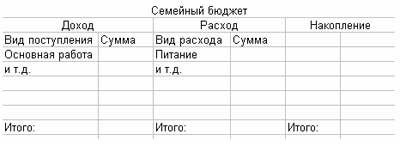 Практическое занятие 10: Анализ инвестиционной деятельности организацииПрактическое занятие 1. Теоретические основы инвестирования Выполнение заданий по пререквезитам курса с целью проведения входного контроля. Деловая игра «Мультипликатор инвестиций». В процессе игры студенты разбирают роль и значение инвестиций на макро уровне. Видео задание на проведение классификации различных объектов инвестиций. Выполнение заданий по теме лекции 1. Практическое занятие 2. Понятие, предмет изучения инвестиционного менеджмента Семинарское занятие по теме лекции 2. Выполнение кейса «Вся правда о фондовых аналитиках». Практическое занятие 3. Понятие инвестиционной деятельности Семинарское занятие по теме лекции 3. Нормы Федерального закона «Об инвестиционной деятельности в РФ, осуществляемой в форме капитальных вложений» №39- ФЗ. Выполнение заданий по нормам законодательства. Практическое занятие 4. Стратегическое планирование инвестиционной деятельности. Семинарское занятие по теме лекции 4. Семинарское занятие по теме лекции 4. Выполнение кейса «Отбиться об заклад».Практическое занятие 11: Содержание и методы анализа финансового положения хозяйствующего субъектаКак может быть выполнена оценка финансового состояния с различной степенью детализации, в зависимости от цели анализа, имеющейся информации и т.д. ?Практическое занятие 12: Финансовая отчетность и ее анализОбъекты анализа, оценка информативности финансовой отчетности с позиций основных групп ее пользователей. Задачи анализа финансовой отчетности. Основные типы моделей используемые в анализе. Основные требования, предъявляемые к финансовой отчетности с позиции ее информативности. Использование результатов анализа финансовой отчетности для обоснования управленческих решений и составления прогнозов деятельности организации. Организация анализа финансовой отчетности. Элементы организации анализа финансовой отчетности. Программа анализа, предусматривающая этапы проведения аналитической работы по системе взаимосвязанных аналитических показателей. Совокупность принципов, приемов и методик анализа финансовой отчетности. Информационные технологии аналитической обработки потоков финансовой информации. Периодичность проведения анализа финансовой отчетности. Круг исполнителей аналитической работы и принимающих управленческие решения по результатам анализа.Практическое занятие 13: Анализ финансовой устойчивости хозяйствующего субъекта. Анализ доходности хозяйствующего субъектаПровести сравнительный анализ финансового состояния предприятия на начало и на конец года. Оценить структуру баланса и рассчитать основные коэффициенты платежеспособности и финансовой устойчивости. Выявить слабые места. Сделать выводы.Практическое занятие 14: Анализ эффективности деятельности хозяйствующего субъекта.  Анализ деловой активности хозяйствующего субъектаПо теме следует ответить на вопросы:1. Основные показатели, характеризующие рыночную активность организации, и их анализ.2. Значение показателей прибыли на одну акцию, ценности акции, балансовой стоимости одной акции, доходности одной акции.3. Методика исчисления коэффициентов котировки акции, выплаты дивидендов, устойчивого роста и капитализации организации.4. Финансовый левередж как один из важных показателей, характеризующих рыночную активность и финансовую устойчивость организации.5. Показатели, характеризующие эффективность деятельности организации.6. Анализ показателей производительности труда. Среднегодовая выработка одного работающего и анализ факторов, влияющих на изменение ее уровня. 7. Анализ фондоотдачи и факторов, влияющих на изменение ее уровня.8. Материалоотдача и определяющие ее факторы. Материалоемкость продукции и анализ факторов, влияющих на изменение ее уровня.Задача. Проанализировать показатели эффективности использования основных средств. Рассчитать недостающие показатели. Определить отклонение по изменениям и сделать  вывод. Практическое занятие 15: Анализ потенциального банкротства хозяйствующего субъекта и предпринимательского риска   Сделать  расчет по выполнению плана по выпуску и ассортиментуВариантЕдиницы измерения112233Наименование показателяЕдиницы измеренияПланФактПланФактПланФактСреднегодовая стоимость ОПФТыс. тенге10011010595200190Фондоотдача1,61,72,11,90,50,6Наименование показателейВариант112233Наименование показателейЕдиницы измеренияПланФактПланФактПланФактОтработанное времяЧел/дни111013102400254030303130Объем выработки одного среднесписочного работникаТыс. тенге1,51,681,41,571,31,46Показатели Прошлый годОтчетный годИзменение1Доход от реализации33500348402Себестоимость реализованной продукции22350265203Среднесписочная численность работников 15184Производительность труда 1-го работника   ПоказателиУсловные обозначенияБазисные значения(0)Фактическиезначения(1)ИзменениеИзменениеПоказателиУсловные обозначенияБазисные значения(0)Фактическиезначения(1)Абсолютное (+,- )Относительное (%)Объем товарной продукции, тыс. тенгеТП29203400+480116,40Количество работников, челЧ2025+5125,00Выработка на одного работающего,тыс. тенгеСВ146136-1093,15Группы продукцииВыпуск продукции, тыс. тенгеВыпуск продукции, тыс. тенгеОтклонения от бизнес-плана (+,-) тыс. тенге% выполнения бизнес-планаПринимается в зачет выполнения плана по ассортиментуГруппы продукциипо бизнес-плануфактическиОтклонения от бизнес-плана (+,-) тыс. тенге% выполнения бизнес-планаПринимается в зачет выполнения плана по ассортименту1. Пряжа крученая № 402. Пряжа № 34/2 вискоза3. Пряжа ровница № 3,74. Пряжа х/б № 60/25. Полуфабрикаты6. Спецодежда15840 10852 5254 86903240118417153 9345 5254 832834522358ИзделияпланпланфактическифактическиЗасчитывается в выполнение планаотклонениеИзделиякол-восуммакол-восуммаЗасчитывается в выполнение планаотклонениеА3300545038006270Б2200473021404600В400800460920Г50150--ПоказателиОбоз-еЗначения,т.тг.Значения,т.тг.Изменение   +,-Отклонение,(∆)ПоказателиОбоз-еПланФактИзменение   +,-Отклонение,(∆)Остатки готовой продукции:     на начало периода     на конец периодаОГПнпОГПкп200195200187080-8Выпуск ГПГП90001200030003000Остатки отгруженной продукции на начало периодаОПнп156260104+104 Остатки отгруженной продукции на конец периодаОПкп200300100-100Реализованная продукцияРП89511194729962996ПоказателиОбоз-еЗначения,т.р.Значения,т.р.Изменение (∆)ПоказателиОбоз-еПланФактИзменение (∆)Прирост ГП на складе (кп-нп)∆ ГП15105Выпуск ГПГП7000100003000Отгружено продукции на начало периодаОПнп100160+60Отгружено продукции на конец периодаОПкп200100-100Реализованная продукцияРП7285102503165ПоказателиОбоз-еПланФакт∆Влияние на показательВыпуск продукции, тыс. тенгеВП19600201005002,55%Прирост запасов продукции на складе, тыс. тенгеЗ∆40110-70- 0,358%Прирост продукции в отгрузке, тыс. тенге∆ОП60120-60- 0,307%Прирост нереализованной продукции на складе, тыс. тенгеΔНП7040-30- 0,153%Реализованная продукция, тыс. тенгеРП19570199103401,7%ПоказателиОбоз-еПланФакт∆Влияние на показательВыпуск продукции,т.р.ВП1940020000+6003,11%Прирост запасов продукции на складе, тыс. тенге∆З170-170- 0,88%Прирост продукции в отгрузке, тыс. тенге∆ОП60130-70- 0,36%Прирост нереализованной продукции на складе, тыс. тенгеΔНП7040+30+ 0,16%Реализованная продукция, тыс. тенгеРП1939019920530+2,73%Показателипланфактоткл-е1. Выпуск продукции, млн. тенге (ВП)11500118913912. Среднесписочная численность, чел. (Ч)32553289-343. Среднегодовая производительность труда одного рабочего (ПТ)35333615821.Товарная продукция по утвержденному плану, тыс. тенге236902. Плановая себестоимость товарной продукции, тыс. тенге189523. Товарная продукция:-    фактически в ценах, принятых в плане, тыс. тенге;-    фактически в ценах, действующих в отчетном году, тыс. тенге24112239904. Себестоимость фактически выпущенной товарной продукции:-    по плановой себестоимости;-    по фактической себестоимости1918619143ПоказателиПланФактИзменениеИзменение1.Объем реализации990012137планфакт2.Остатки готовой продукции на складе:-                   на начало периода-                   на конец периода10600840010800101003.Остатки отгруженной, но не оплачен. продукции:-                   на начало периода-                   на конец периода48603640512042004. Готовая продукция4400045000Объем реализациипланфактОбъем производства (шт)15001560Затраты переменные на ед., тенге31003080Затраты постоянные общие, тенге120000129000ПОКАЗАТЕЛИПЛАНФАКТСреднечасовая выработка 1 рабочего тенге1011Средняя продолжительность рабочего дня, час8,28Среднесписочная численность рабочих, чел500498Среднее число отработанных 1-м рабочим дней233230ИзделияТрудоемкость ед. продукцииТрудоемкость ед. продукцииКоличество выпускаемой продукцииКоличество выпускаемой продукцииИзделияПланфактпланФактА165168940937Б828114701500ПоказателиПланФакт1. Объем продукции280 - 380315 - 5202. Среднесписочная численность, чел90010003.Число дней отработанных одним рабочим за год3012904. Число часов, отработанных одним рабочим за день76,8ПоказательПрошлый годОтчётный годОтчётный годРост уровня показателя %Рост уровня показателя %Рост уровня показателя %ПоказательПрошлый годПланФактПлан к прошлому годуФакт к прошлому годуФакт к плануТоварная продукция, т. тенгеОтработано всеми рабочими чел-ко-часовУдельная трудоёмкость на 1 тыс. тенге, чСреднечасовая выработка, тенге80200298612037,2326,8681600289600035,4828,1881640276540033,8729,52ПоказателиОбоз-еПланФакт1. Объем производства продукции, млн.тенгеV96010002. Среднесписочная численность, чел.:   – промышленно-производственного персоналаЧППП20002016   – рабочихЧр160016533. Отработано дней одним рабочим за годД2402304. Средняя продолжительность рабочего дня, чП87,8ПоказателиЕд-цаизмеренияОбозначениеПланФактОтклонениеУдельный вес рабочих в общей численности ППП%УДКоличество отработанного времени   – всеми рабочими за годтыс.чТ   – в т.ч. одним рабочимчел.-чСреднегодовая выработка   – одного работающеготыс.тенгеГВ   – одного рабочеготыс.тенге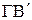 Среднедневная выработка рабочеготенгеДВСреднечасовая выработка рабочеготенгеСВПоказателиПланФактОтклон-ие1.Объем производства, тыс. тенге765276092.Среднесписочная численность работающих, чел.22872306ПоказателиПланФактОтклон-ие1.Выпуск продукции, тыс. тенге119.120120.4502. Численность работающих, чел.356036503. Численность рабочих23002300ПоказателиПредыдущий периодОтчетный период1. Товарная продукция, тыс. тенге2. Среднегодовая стоимость основных средств, тыс. тенге3. Фондоотдача, тенге191 56068 670210 2407 205ПоказательОбозначение(формула)Базисный периодОтчетный периодΔКоэффициент использования парка оборудованияКио0,59650,6729Коэффициент экстенсивности использования оборудованияКэз0,45900,5334Часовой выпуск продукции с 1 тенгеля стоимости действующего оборудованияВПс 1р до0,10890,0980Фондоотдача действующего оборуд-яФдо=ВПс1рдо*Кэз0,05000,0523Фондоотдача оборудованияФОоб=ФОдо*Кио0,02980,0352Факторы(i)Δ ФОоб iΔ ФОоб iФакторы(i)ФормулаЗначениеΔ ФОоб = ФОобО – ФОобБКэзΔ ФОоб Кэз = ВПс 1р доБ * (КэзО – КэзБ) * КиоБКиоΔ ФОоб Кэз = ВПс 1р доБ * КэзО * (КиоО – КиоБ)ВПс 1р доΔ ФОоб ВПс1рдо =(ВПс 1р доО– ВПс 1р доБ)* КэзО *КиоОПоказателиОбозначение (формула)Единица измеренияБазисный периодОтчетный периодОтклонения, ΔВыпуск продукции, ВПн-чСреднегодовая стоимость ОПФСОПФтенгеЧисленность ПППЧПППчел.Производительность трудаПТ = ВП/ЧПППн-ч /чел.ФондовооруженностьФВ=СОПФ/ЧПППтенге/чел.ФондоотдачаФО = ВП/СОПФн-ч /тенгеФакторы(i)ФОiФОiΔ ФОiΔ ФОiФакторы(i)ФормулаЗначениеФормулаЗначениеФОБ = ПТБ/ ФВБΔ ФО = ФОО – ФОБФВФОпт = ПТО/ ФВБΔ ФОпт = ФОпт – ФОБПТФОО = ПТО/ ФВОΔ ФОфв = ФОО – ФОФВПоказателипланфактоткл-е1. Выпуск продукции, млн. тенге11500118912. Фондоотдача1932003. Среднегодовая стоимость основных фондов59595946ПоказателиОбозначение(формула)Базовый периодОтчетный периодΔУдельный вес активной частиУВач0,34700,3491Фондоотдача активной частиФОач0,07030,0717Фондоотдача ОПФФО=УВач*ФОач0,02440,0250Факторы(i)Δ ФО iΔ ФО iФакторы(i)ФормулаЗначениеΔ ФО = ФОО – ФОБУВобΔ ФОУВоб = (УВОоб – УВБоб) * ФОБобФОобΔ ФОФОоб = УВОоб * (ФООоб – ФОБоб)ПоказателиОбозначение(формула)Базисный периодОтчетный периодΔФондоотдача активной частиФОач0,07030,0717Количество оборудованияNуо114107Отработано за год одним станкомФд=Тф/Nуо769845Среднечасовая выработкаВсрч=ВП/Тф1,8401,882Среднегодовая стоимость оборуд-яСоб22950432374172Количество отработанных днейД230220Средняя продолжительность сменыП = Фд / Д3,343,84Коэффициент сменностиКсм11Средняя цена за один станокЦср=Соб/Nуо2013222189Факторы(i)ФОоб iФОоб iΔ ФОоб iΔ ФОоб iФакторы(i)ФормулаЗначениеФормулаЗначениеФОачБ =ДБ*ПБ*КсмБ*ВсрчБ/ЦсрБΔФОач  = ФОачО  – ФОачБДФОач Д=ДО*ПБ*КсмБ*ВсрчБ/ЦсрБΔФОач  Д = ФОач  Д – ФАЧ ачПФОач П=ДО*ПО*КсмБ*ВсрчБ/ЦсрБΔФОач  П = ФОач  П – ФОач  ДКсмФОач Ксм=ДО*ПО*КсмО*ВсрчБ/ЦсрБΔФОач Ксм=ФОач Ксм–ΔФОач ПЦсрФОач Цср=ДО*ПО*КсмО*ВсрчБ/ЦсрОΔФОач Цср=ФОач Цср–ФОач КсмВсрчФОачО=ДО*ПО*КсмО*ВсрчО/ЦсрОΔФОач Всрч=ФОачО –ФОач ЦсрПоказателиОбознач-е(формула)Базисный периодОтчетный периодΔВыпуск продукции, тенгеВП161305,44164736,13Фондоотдача активной частиФОач0,07030,0717Количество оборудованияNуо114107Годовой фонд работы оборудования общий, фактический,часТф8766690415Среднегодовая стоимость оборуд-нияСоб22950432374172Количество отработанных днейД230220Коэффициент сменностиКсм11Отработано за год одним станкомСреднечасовая выработкаСредняя продолжительность сменыСредняя цена за один станокПоказателиПланФактОтклон.1.Выручка, тыс. тенге58000630002.Собственные оборотные средства, тыс.тенге51335207ИзделияВыпуск, штукВыпуск, штукЦена за ед., тенгеЦена за ед., тенгеМатериальные затраты на ед., тенгеМатериальные затраты на ед., тенгеИзделияПланОтчетпланфактПланОтчет118000182002700027500241000400001300012900370007000104800105000ВидпродукцииЦена,тыс. тенгеВыпуск продукции,тыс. шт.Выпуск продукции,тыс. шт.Частная материалоемкость изделий (МЕ)Частная материалоемкость изделий (МЕ)ВидпродукцииЦена,тыс. тенгеПланФактПланФактА41517Б81012В2243,8Г1866ВидпродукцииВыпуск продукции (ВП), млн.тенгеВыпуск продукции (ВП), млн.тенгеРасход материала (РМ), млн.тенгеРасход материала (РМ), млн.тенгеВидпродукцииПланФактПланФактАБВГИтого:ИзделиеЦена тыс. тенгеВыпуск шт.Выпуск шт.Удельная материалоемкостьУдельная материалоемкостьИзделиеЦена тыс. тенгепланфактпланфактА52000017000Б91000012000В2050003800ПоказателиПланФактОтклон.1. Выпуск продукции, тыс. шт.225018002. Движение материала, тонн-                   остаток на начало периода;-                   поступило за отчетный период;-                   остаток на конец периода;-                   переработано8001600600180020021009001400ПоказательКодстрокиЗа отчетный период (2011г.), тыс. руб.За базисный период (2010 г.), тыс. руб.Абсолютное отклонение (+;-), тыс. руб.Темп роста, %1234гр. 5 = гр. 3 — гр. 4гр. 6 = (гр. 3 : : гр. 4) х ЮОВыручка2110857750895789857750-895789 = = -38039857750/895789х х 100 = 95, 8 (i на 4,2%)Себестоимость продаж2120(680352)(725362)680352-725362 = = -45010(680352::725362)х х 100 = 93,8 (i на 6,2%)ПоказательКодстрокиЗа отчетный период (2011г.), тыс. руб.За базисный период (2010 г.), тыс. руб.Абсолютное отклонение (+;-), тыс. руб.Темп роста, %Валоваяприбыль(убыток)2100177398170427177398-170427 = = +6971(177398:170427) х х 100 = 104,1 (т на 4,1%)Коммерческие расходы2210(85536)(90700)85536-90700 = = -5164(85536: 90700) х х 100 = 94,3 (i на 5,7%)Управленческие расходы2220(45378)(56220)45378-56220 = = -10842(45378: 56220) х х 100 = 80,7 (i на 19,3%)Прибыль (убыток) от продаж2200464842350746484-23507 = = +22977(46484: 23507) х х 100 = 197,7 (т на 97,7%)Проценты к получению2320544854 - 48 = +6(54:48) х хЮО = 112,5 (т на 12,5%)Проценты к уплате2330(900)(1500)900-1500 = = -600(900:1500)х хЮО = 60,0 (1 на 40,0%)Прочие доходы2340140525201405-2520 = = -1115(1405: 2520) хЮО = 55,8(i на 44,2%)Прочие расходы2350(6220)(3500)6220 - 3500 = = +2720(6220:3500)х х 100 = 177,7 (т на 77,7%)Прибыль (убыток) до налогообложения2300408232107540238-21075 = = +19748(40823: 21 075) х х 100= 193,7 (т на 93,7%)Текущий налог на прибыль2410(8724)(4864)8724 - 4864 = = +3860(8724:4864) х х 100 = 179,4 (Т на 79,4%)Чистая прибыль (убыток)2400320991621132099- 16211 = = +15888(32099:16211) х х 100 = 198,0 (т на 98,0%)СПРАВОЧНО Совокупный финансовый результат периода2500320991621132099-16211 = = +15888(32099 :16211) х х 100 = 198,0 (т на 98,0%)№ПоказателиНа начало годаНа конец годаОтклонение 1Доход от реализации продукции 2334443591022Чистая прибыль-1094637183Среднегодовая стоимость основных средств58043562114Коэффициент фондоотдачи5Коэффициент фондоемкостиНоменклатура продукцииОбъем выпуска продукции в сопоставимых ценах, тыс. руб.Объем выпуска продукции в сопоставимых ценах, тыс. руб.Удельный вес выпуска, %Удельный вес выпуска, %Выполнение плана, %Отклонение по удельному весу, % (±)Засчитывается в выполнение планаПланФактПланФакт1. Продукция вида А51254828,2628,282. Продукция вида Б72075039,7438,703. Продукция вида В58064032,0033,02Итого:181219381001001812